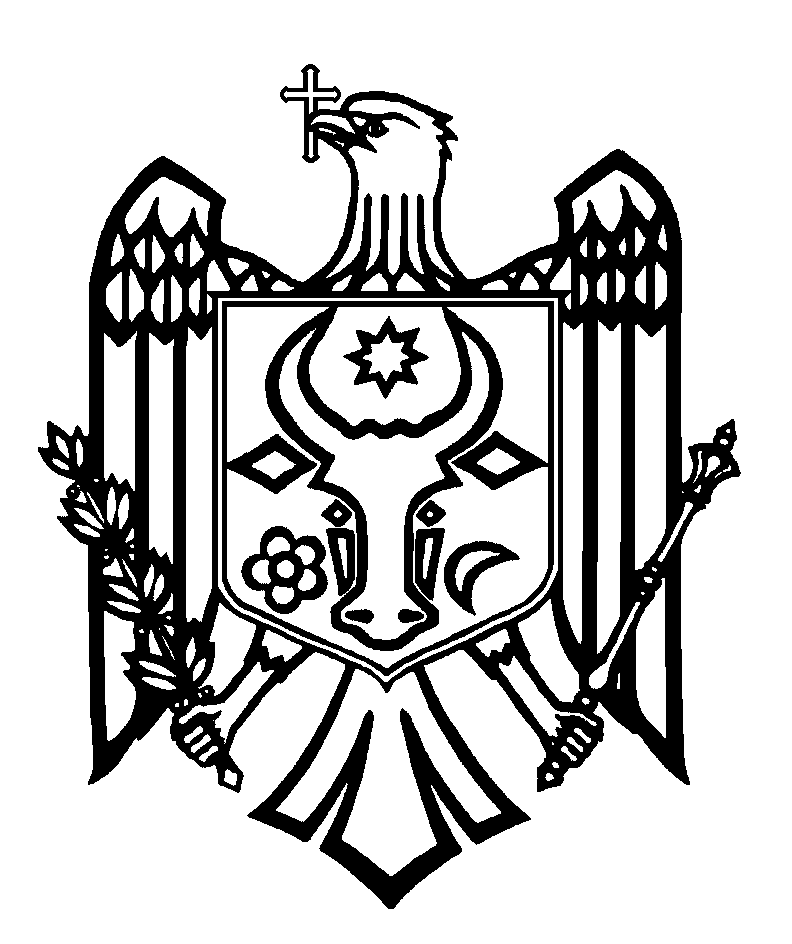 CURTEA DE CONTURI A REPUBLICII MOLDOVAH O T Ă R Â R E A nr. 34din 29 iunie 2023cu privire la Raportul auditului asupra rapoartelor financiare consolidate ale Ministerului Afacerilor Interne încheiate la 31 decembrie 2022Curtea de Conturi, în prezența Secretarei de stat a Ministerului Afacerilor Interne dna Daniela Misail-Nichitin, șefului Inspectoratului General al Poliției dl Viorel Cernăuțanu, șefului Inspectoratului General pentru Situații de Urgență dl Alexandru Oprea, comandantului adjunct al Inspectoratului General de Carabinieri dl Vasile Ionel, șefei adjuncte a Inspectoratului General al Poliției de Frontieră dna Diana Salcuțan, șefului Serviciului Medical al Ministerului Afacerilor Interne dl Ion Vaculin, directorului adjunct al Agenției Rezerve Materiale dl Nicolae Seminahin, șefului Clubului sportiv central „Dinamo” dl Radu Șeremet, directorului adjunct al Serviciului Tehnologii Informaționale al Ministerului Afacerilor Interne dl Mihai Coșleț, rectorului Academiei „Ștefan cel Mare” dl Dinu Ostavciuc, directorului Inspectoratului General pentru Migrație dl Mihail Vodă, șefei Direcției economie și finanțe al Ministerului Afacerilor Interne dna Olesea Junea,  șefei Direcției administrație publică a Cancelariei de Stat dna Victoria Cujbă, șefei adjuncte a Direcției investiții publice a Ministerului Finanțelor dna Lilia Taban și a consultantului principal în Secția finanțe și justiție, ordine publică, apărare și securitate a statului a Ministerului Finanțelor dl Călin Bălan, precum și a altor persoane cu funcții de răspundere, în cadrul ședinței publice în format video, călăuzindu-se de art.3 alin.(1), art.5 alin.(1) lit.a) şi art.31 alin.(1) lit.a) din Legea privind organizarea și funcționarea Curții de Conturi a Republicii Moldova, a examinat Raportul auditului asupra rapoartelor financiare consolidate ale Ministerului Afacerilor Interne încheiate la 31 decembrie 2022.Misiunea de audit public extern a fost realizată în conformitate cu Programele activității de audit a Curții de Conturi pe anii 2022 și, respectiv, 2023, având drept scop oferirea unei asigurări rezonabile cu privire la faptul că rapoartele financiare consolidate ale Ministerului Afacerilor Interne încheiate la 31 decembrie 2022 nu conțin, în ansamblul lor, denaturări semnificative, cauzate de fraude sau erori, precum și emiterea unei opinii.Auditul public extern a fost planificat și s-a desfășurat în conformitate cu Standardele Internaționale ale Instituțiilor Supreme de Audit aplicate de Curtea de Conturi, în special ISSAI 100, ISSAI 200 și ISSAI 2000-2899.Examinând Raportul de audit, Curtea de Conturi A CONSTATAT:Rapoartele financiare consolidate ale Ministerului Afacerilor Interne încheiate la 31 decembrie 2022, cu excepția efectelor unor aspecte descrise în secțiunea Baza pentru opinia cu rezerve din Raportul de audit, oferă, sub toate aspectele semnificative, o imagine corectă și fidelă în corespundere cu cadrul de raportare financiară aplicabil. Reieșind din cele expuse, în temeiul art.14 alin.(2), art.15 lit.d) și art.37 alin.(2) din Legea nr.260 din 07.12.2017, Curtea de Conturi HOTĂRĂŞTE:1. Se aprobă Raportul auditului asupra rapoartelor financiare consolidate ale Ministerului Afacerilor Interne încheiate la 31 decembrie 2022, anexat la prezenta Hotărâre.2. Prezenta Hotărâre și Raportul de audit se remit:2.1. Parlamentului Republicii Moldova, pentru informare și examinare, după caz, în cadrul Comisiei parlamentare de control al finanțelor publice;2.2. Președintelui Republicii Moldova, pentru informare;2.3. Guvernului Republicii Moldova, pentru informare și luare de atitudine în vederea monitorizării asigurării implementării recomandărilor de audit, în special, privind plafonarea adaosurilor comerciale la bunurile, lucrările și serviciile achiziționate de autoritățile contractante cu achitare din bugetul public național;2.4. Ministerului Afacerilor Interne, pentru examinarea rezultatelor auditului public extern și implementarea următoarelor recomandări:2.4.1. să asigure evaluarea și înregistrarea regulamentară în evidența contabilă a clădirilor și terenurilor din gestiunea instituțiilor subordonate ministerului;2.4.2. să asigure delimitarea și înregistrarea la organele cadastrale a drepturilor patrimoniale asupra bunurilor imobile din gestiune;2.4.3. să asigure contabilizarea costului rețelelor de radiocomunicații în standard TETRA la grupa de conturi 313 „Instalații de transmisie”;2.4.4. să asigure contabilizarea cheltuielilor bazinului de înot al Clubului sportiv central „Dinamo”, prin reflectarea la contul 312 „Construcții speciale” a sumei de 12,3 mil. lei și restabilirea creanței în sumă de 1,3 mil. lei; 2.4.5. să efectueze inventarierea anuală, cu stabilirea și evaluarea reală a elementelor bilanțiere, în vederea întocmirii situațiilor financiare reale și fidele;2.4.6. să asigure respectarea disciplinei financiare, prin neasumarea de angajamente peste limita alocațiilor bugetare anuale aprobate, precum și prin neefectuarea plăților anticipate (în avans);2.4.7. să asigure completarea rezervei de stat și de mobilizare conform cerințelor Nomenclatorului bunurilor materiale, menite să asigure protecția populației în cazul unor eventuale situații excepționale, determinate de evenimente de forță majoră;2.4.8. să  întreprindă măsuri privind aprobarea statelor de personal și a schemelor de încadrare în conformitate cu prevederile cadrului normativ, inclusiv pentru instituțiile din subordine;2.4.9. să asigure acordarea concediilor anuale angajaților în conformitate cu prevederile legale și să intreprindă măsuri în vederea utilizării de către angajați a restanțelor la concediul anual;2.4.10. să asigure respectarea regulilor de descriere a bunurilor și de evaluare reală a prețurilor medii de piață, necesare pentru stabilirea unor criterii clare de calificare în documentația de atribuire la inițierea licitațiilor publice, menite să asigure regularitatea procedurilor de achiziție, concurența ofertelor și utilizarea eficientă a fondurilor publice;2.4.11. să asigure transparența tuturor procedurilor de achiziții publice de către autoritățile contractante din cadrul sistemului, cu obligativitatea desfășurării achizițiilor publice prin intermediul Sistemului informațional automatizat MTender; 2.4.12. să întreprindă măsuri privind diminuarea stocurilor de materiale circulante, în vederea neadmiterii imobilizării mijloacelor financiare bugetare din circuitul economic;2.5. Ministerului Finanțelor, pentru informare și examinare prin prisma competențelor în domeniul finanțelor publice, și se recomandă:2.5.1. neadmiterea finanțării investițiilor capitale și a reparațiilor capitale în lipsa proiectelor și devizelor generale de cheltuieli fundamentate și expertizate în modul stabilit, dar și în lipsa planificării și alocării regulamentare a mijloacelor financiare la capitolul investiții capitale și reparații capitale;2.5.2. plafonarea adaosurilor comerciale la bunurile, lucrările și serviciile achiziționate de autoritățile contractante cu achitare din bugetul public național.3. Procuraturii Generale a Republicii Moldova, pentru autosesizare și examinare, conform competențelor, a constatărilor expuse în Capitolul V (pct. 5.6. și pct. 5.15.) din Raportul de audit.4. Prin prezenta Hotărâre, se exclud din regim de monitorizare:4.1. Hotărârea Curții de Conturi nr.36 din 26.07.2012 „Cu privire la Raportul auditului regularității gestionării și utilizării fondurilor publice pentru organizarea, funcționarea și dezvoltarea sistemului protecției civile și prevenirea situaților excepționale, pe exercițiul bugetar 2011 (2010, după caz) la Serviciul Protecției Civile și Situațiilor Excepționale și la unele instituții din subordine” și Hotărârea Curții de Conturi nr.24-S din 14.06.2017 „Cu privire la auditul situațiilor financiare consolidate și auditul conformității gestionarii fondurilor publice pentru exercițiul bugetar 2016 la Ministerul Afacerilor Interne și unele instituții din subordine”, recomandările înaintate fiind implementate integral;4.2. Hotărârea Curții de Conturi nr.33 din 01.07.2022 „Cu privire la Raportul auditului rapoartelor financiare consolidate ale Ministerului Afacerilor Interne încheiate la 31 decembrie 2021” și Hotărârea Curții de Conturi nr.50 din 10.09.2021 „Cu privire la Raportul auditului conformității asupra achizițiilor publice în cadrul sistemului Ministerului Afacerilor Interne în anii 2019-2020”, prin care au fost înaintate 23 recomandări de audit, dintre care 9 recomandări - implementate integral, și 14 recomandări - implementate parțial, respectiv, nivelul de implementare a recomandărilor este de 39,1%, recomandările implementate parțial fiind reiterate în prezenta Hotărâre.5. Se împuternicește Membrul Curții de Conturi care coordonează sectorul respectiv cu dreptul de a semna Scrisoarea către conducerea Ministerului Afacerilor Interne. 6. Prezenta Hotărâre intră în vigoare din data publicării în Monitorul Oficial al Republicii Moldova şi poate fi contestată cu o cerere prealabilă la autoritatea emitentă în termen de 30 de zile de la data publicării. În ordine de contencios administrativ, Hotărârea poate fi contestată la Judecătoria Chişinău, sediul Râşcani (MD-2068, mun.Chişinău, str.Kiev nr.3), în termen de 30 de zile din data comunicării răspunsului cu privire la cererea prealabilă sau din data expirării termenului prevăzut pentru soluţionarea acesteia.7. Curtea de Conturi va fi informată, în termen de 6 luni din data intrării în vigoare a prezentei Hotărâri, despre acțiunile întreprinse pentru executarea subpunctelor 2.4. și 2.5. din prezenta Hotărâre.8. Se ia act că, pe parcursul desfășurării misiunii de audit, o instituție din subordinea Ministerului Afacerilor Interne a evaluat și a contabilizat 36 de clădiri și 5 terenuri în valoare totală de 204,9 mil. lei.9. Hotărârea și Raportul auditului asupra rapoartelor financiare consolidate ale Ministerului Afacerilor Interne încheiate la 31 decembrie 2022 se plasează pe site-ul oficial al Curții de Conturi (https://www.ccrm.md/ro/decisions).Marian LUPU,Președinte